INDICAÇÃO Nº 1058/2021Sugere ao Poder Executivo Municipal serviços de roçagem e limpeza em todos os locais públicos, localizado no bairro Aranha de Oliveira. Excelentíssimo Senhor Prefeito Municipal, Nos termos do Art. 108 do Regimento Interno desta Casa de Leis, dirijo-me a Vossa Excelência para sugerir que, por intermédio do Setor competente, seja executado serviços de roçagem e limpeza em toda a área Pública, localizada no bairro Aranha de Oliveira.Justificativa:Solicitamos que a prefeitura proceda à roçagem e limpeza do referido local, uma vez que o mato se encontra alto, e o bairro já esta recebendo seus primeiros moradores, e os mesmo nos procuraram para intermediar junto ao poder público.Plenário “Dr. Tancredo Neves”, 09 de março de 2.021.JESUSValdenor de Jesus G. Fonseca-Vereador-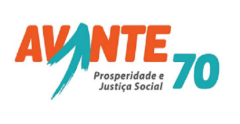 